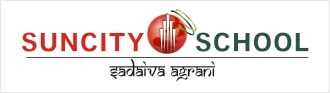 WORKSHEETSESSION 2016- 2017SUBJECT: SCIENCECLASS VIIMAX MARKS:  25                                                                            TIME: 1 hrGeneral Instructions:1 Read the question paper very carefully.2 Draw neat labelled diagrams wherever required.3. Read the instructions carefully and select the questions accordingly. You will be provided with a graph paper.4. Answers to all questions must be written on separate answer scripts provided.5. Paper consists of 3 printed sides.PHYSICSChoose the correct answer for each of the following.	           	 [1/2X2=1]Time period of pendulum does not depend on Mass of the bobSize of the bobLength of the stringAll of theseMercury level fall easily in a Digital thermometerClinical thermometerLaboratory thermometerNone of theseUse the appropriate term for the sentence given      		     	    [0.5X4=2]Conduction of heat does not take place in.It is a device used to measure speed of a vehicle.Example of an insulator.Radiation can travel through : Fill in the blanks                                                        		             [0.5X3=1.5]Handles of cooking utensils should be made of material that are________.Black surface ____ and _________ heat faster.Copy diagram in your answer sheet and show the direction of flow of heat and give reason for that.                                             [1]               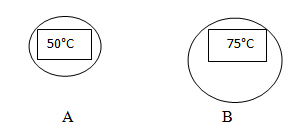 Answer in brief.                   				    	    	                   [2X2=4]                           Which instruments were used to measure time during ancient times?Convert   75°C into °F.If an iron rod is heated from one end, you will find its other end is also hot after sometime.                                                                                                                  [1/2+1]Identify the way of transfer of heat in this method.Differentiate between Radiation and convection.                 		                   Sam  is driving a car, his movement is shown by the given graph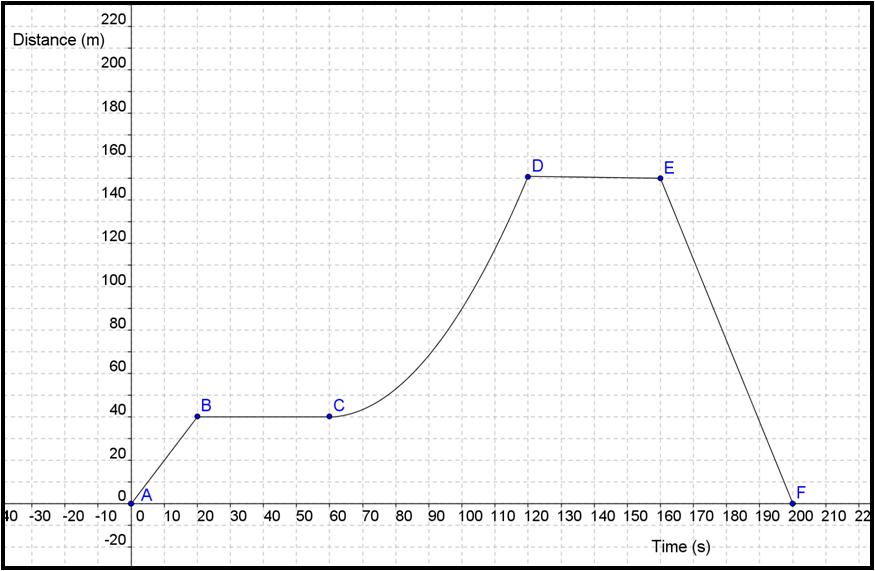 Briefly explain the type of motion is shown between point C and point D and why?                                                                                               [1]   What is the difference between the motion shown by the car in part AB and DE?			            			                           [1½]What does point F tells about the car?			                           [1]Calculate average speed of the car.                                                           [1.5]Write about the advantages of conduction in day to day life.                                     [2]Differentiate between uniform and non-uniform motion.                                          (2)             Give examples that show the disadvantages of effect of heat in solids.                     (3)          What is the SI unit of displacement?  Give an example of displacement                    (2)                 Thermal equilibriumvacuuminsulatorodometerspeedometerconductioncopperAir